Agosto 2014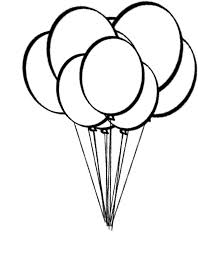 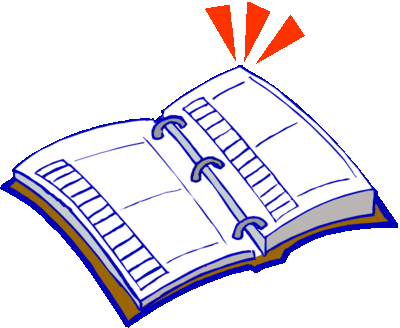 Estimadas Familias de la Hilltop, Por favor mande $10.00 para cubrir el pago del Cuaderno de Tareas que recibe cada estudiante de 3ro-6to grado y para cubrir el costo de las Fiestas en los Salones.   El Cuaderno de Tareas cuesta $4.00 y es algo que se les da a todos los estudiantes de 3ro-6to grado para ayudarlos con la comunicación y tareas.  La cuota de las Fiestas en los Salones es de $6.00. Tenemos tres fiestas en los salones a través de todo el año escolar: La Noche de Brujas, en el Invierno y San Valentín. Los padres encargados de las fiestas usan el dinero para comprar cosas, juegos y más para los estudiantes.  Por favor mande su pago en efectivo o cheque pagadero a Hilltop PTO en un sobre cerrado. También incluya esta forma.   Esperamos que todos los estudiantes manden su pago. El PTO está colectando estas cuotas de parte de la administración de la escuela y los padres encargados de los salones. Por favor mande solamente el pago & forma para el Cuaderno de Tareas/ Fiestas en los Salones dentro de un sobre cerrado con el nombre de su estudiante, maestro y escriba en el sobre “Pago del Cuaderno de Tareas y Fiestas”.Si tiene alguna pregunta mande un correo a hilltophawkspto@yahoo.comGracias---------------------------------------------------------------------------Pago del Cuaderno de Tareas/Fólderes & Fiestas en los Salones____$10.00 esta anexo.Nombre del Estudiante_____________________________________________Maestro/Grado _____________________________________________Nombre de los Padres _____________________________________________Numero de Teléfono ________________________________________Correo Electrónico ________________________________________Por favor escriba lo más claro posible y regrese esta forma junto con su pago para el LUNES, 8 DE SEPTIEMBRE en el sobre proveído. Gracias. 